简单介绍 VT-200P一款超高频RFID小型抗金属标签,读取距离达0.95米,标签尺寸小，可内嵌安装，标签识别灵敏度高，可同时支持多标签识别,金属表面识读性能良好，适用于恶劣环境，可广泛适用于物流管理，产品跟踪，产品防伪，仓储管理，生产控制，车辆管理等。规格参数 超小陶瓷抗金属标签VT-200P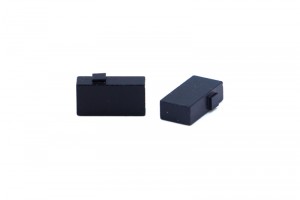 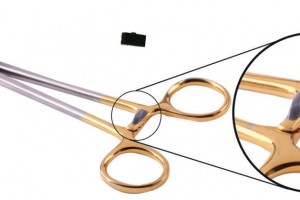 规 格 描 述规 格 描 述产品型号(订购代码)VT-200P性  能  指  标性  能  指  标协议EPC CLASS1 Gen 2 / ISO 18000-6C芯片Alien Higgs系列 / IMPINJ Monza 系列 / NXP （根据客户要求）工作频率860—960MhzEPC 96bits （可拓展到 480bits）用户区512bitsTID64bits工作模式可读写读取距离≥1.5m(与读写器性能及工作环境有关)存储时间＞10年可擦写次数＞100,000次工作温度-25℃ ～85℃存储温度-40℃~150℃尺寸10*5*3 mm重量1.4g材质陶瓷安装方式胶水、嵌入应用金属模具，医疗器械，机械设备，仓储货架，集装箱等